Nyhedsbrev 43/2022 Nyt fra Børnehuset: Nyt fra Børnehuset:
Så er de fleste tilbage fra efterårsferien igen, og hvor er det dejligt at se både børn og voksne igen 😊 Det virker til I alle har haft en rigtig god ferie.Endnu en uge er nu gået og vi nærmere os snart november. 
Det har været en uge med masser af leg for både store og små, indenfor og udenfor i det blæsende efterårsvejr. 

I mandags havde vi besøg af Alexander som starter i børnehaven samt, Anastasia som starter hos småbørnsgruppen på mandag d. 31. oktober 2022. Børnehavens børn startede ugen med at lege med vores populære udklædningstøj, hvor småbørnsgruppen valgte at synge nogle gode børnesange med børnene.

Onsdag var nogle børn fra småbørnsgruppen på bondegårdsbesøg. I torsdags havde Nanna fra børnehaven sidste dag, hvor vi har holdt afslutning for hende. Vi ønsker Nanna alt det bedste fremover, og tak for denne gang samt på gensyn 😊 

Torsdag var også maddag, hvor menuen bestod af: Varme fiskefilet med kartofler, gulerødder, rødbeder samt masser af persille sovs. Her hjalp en gruppe børn med at forberede maden. 
Inden vi skulle spise, fik Børnehuset også spændene besøg af en stor traktor som alle børnene var ude at se, og nogen var så modige og heldige at prøve og sidde i traktoren med en voksen. Det var rigtig underholdende så det må vi gøre en anden gang igen.Som noget nyt vil alle os fra Børnehuset minde vores kære forældre om, at vi har altid kaffe på kanden, hvis man har lyst til det. Rigtig god weekend til jer alle!Vi takker for en dejlig uge sammen med jeres børn.Nyt fra skolen:Det er mørkt derude – husk refleksenSå er alle godt i gang igen efter en dejlig efterårsferie. Ugen igennem har vi været ramt af forskelligt sygefravær. Det betød bl.a., at 0.klasse fik besøg af 7.-8.klasse, og så blev der ellers læst.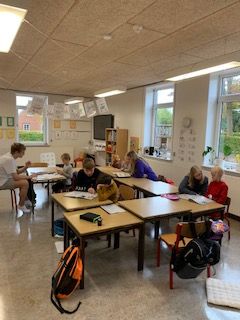 Go CookSå er det i næste uge vi går i gang med Go Cook. Årets overordnede emne er rodfrugter. Planen er som følger:01.11 5.-6.klasse og Dorthe02.11 3.-4.klasse, Martin og Tove04.11 0.klasse, Merete og Marie07.11 1.-2.klasse og Ditte08.11 7.-8.klasse og MarianneFars køkkenskole Der er stadig ledige pladser til en hyggelig far/ søn maddag på skolen. Dato: 23.11.2022.Tilmeld jer til kontoret hurtigt muligt.IndskrivningTorsdag d.03.11.2022 mellem 15 og 17 glæder vi os til at hilse på alle de kommende 0.klasse elever. Vi indskriver selvfølgelig også gerne elever til andre klasser.Skolen i BiografenI denne uge har 5.-6.kl. været i biografen i Toftlund for at se filmen Robotbror. Tilbagemeldingen er at det var en god film. I denne uge har 7.-8.kl været i biografen i Toftlund for at se filmen Glasværelset. Tilbagemeldingen er at det var en god film.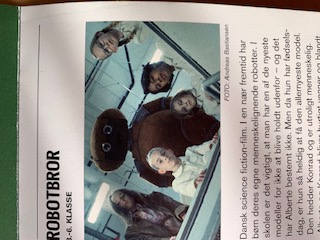 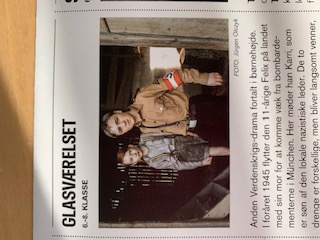    Vigtige datoer i kommende uger: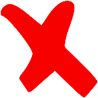 Uge 4431.10 sundhedsplejerske 6.klasse01.11 GoCook 5.-6.klasse02.11 Gocook 3.-4.klasse03.11 Indskrivning 15-17.          Madmænd i hjemkundskab 18-2204.11 sundhedsplejerske 6.klasse          Go cook 0.klasseUge 4507.11 GoCook 1.-2.klasse          Bestyrelsesmøde 19-21 08.11 GoCook 7.-8.klasse11.11 Ditte fridagUge 4617.11 Madmænd i hjemkundskab 18-22Uge 4723.11 sundhedsplejerske 8.klasse24.11 sundhedsplejerske 1.klasse27.11 Sogneforeningen inviterer til JuletræsfestUge 4828.-30.11 Dorthe på læsevejlederkursus del 2.01.12 julehyggedag – klasselærerdag          Madmænd i hjemkundskab 18-22Uge 4905.12 Bestyrelsesmøde 19-21 Uge 5015.12 Madmænd i hjemkundskab 18-22Uge 5121.12 Juleafslutning. Kirke 8.30 – juleferien starter 12.00          Klassearrangement 3.-4.klasse	Uge 52Juleferie i begge huse.Uge 01 202302.01.2023 Børnehuset åbner04.01   1. skoledag – normal skoledagGod weekend    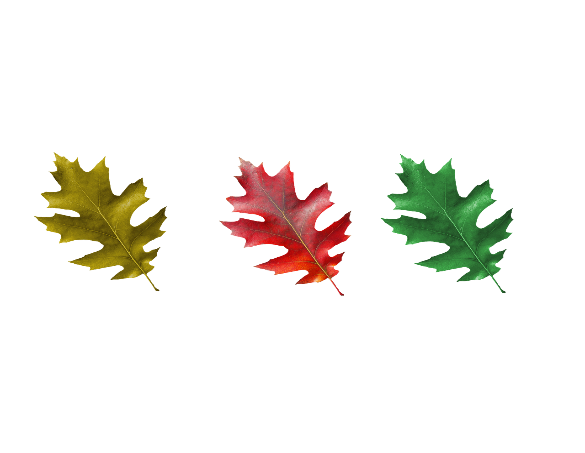 Venligst Mie